～・～・～・～・～・～・～・～・～・～・～・～・～・～・～・～・～・～・～・～・～・～・～・～・～・～・長野県産業振興機構　次世代産業部　行  　（電子メール：shinsangyo@nice-o.or.jp）★成長型中小企業等研究開発支援事業（Go-Tech）説明会、個別相談会　参加申込書 ○本申込書にご記入いただいた個人情報は、本件の登録情報として利用し、他の用途には使用しません。○ご記入いただきました情報を利用して、今後、主催者から電子メールにて、研究会やセミナーなどの各種案内をお送りしてよいでしょうか。　チェック☑をご記入ください　→　□希望する　　□希望しない○参加票等は発行しません。お申込み後、Microsoft Teams参加URLをご連絡いたします。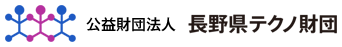 事務局から連絡がない場合、お手数をお掛けいたしますが、事務局へご連絡お願いいたします。参加区分説明会のみ　　　　　　〔　現地参加　・　オンライン　〕説明会のみ　　　　　　〔　現地参加　・　オンライン　〕説明会のみ　　　　　　〔　現地参加　・　オンライン　〕説明会のみ　　　　　　〔　現地参加　・　オンライン　〕説明会のみ　　　　　　〔　現地参加　・　オンライン　〕説明会のみ　　　　　　〔　現地参加　・　オンライン　〕説明会のみ　　　　　　〔　現地参加　・　オンライン　〕説明会のみ　　　　　　〔　現地参加　・　オンライン　〕参加区分説明会、個別相談会　　〔　現地参加のみとなります　〕説明会、個別相談会　　〔　現地参加のみとなります　〕説明会、個別相談会　　〔　現地参加のみとなります　〕説明会、個別相談会　　〔　現地参加のみとなります　〕説明会、個別相談会　　〔　現地参加のみとなります　〕説明会、個別相談会　　〔　現地参加のみとなります　〕説明会、個別相談会　　〔　現地参加のみとなります　〕説明会、個別相談会　　〔　現地参加のみとなります　〕所属（企業･部署）職名・氏名※参加メンバーの代表の方※参加メンバーの代表の方※参加メンバーの代表の方※参加メンバーの代表の方住　所〒〒〒TELFAX電子
メール一緒に参加される方職名・氏名電子
メール一緒に参加される方職名・氏名電子
メール一緒に参加される方職名・氏名電子
メール個別相談内容＜相談内容の概要＞＜相談内容の概要＞＜相談内容の概要＞＜相談内容の概要＞＜相談内容の概要＞＜相談内容の概要＞＜相談内容の概要＞＜相談内容の概要＞